PELATIHAN PRA-VOCATIONAL SKILLS BAGI GURU MUATAN LOKAL MATAPELAJARAN PRAKARYANurul Ulfatin ulfatien@yahoo.comABSTRAKMasalah  pemerataan  pendidikan  dasar  di  daerah  terpencil  antara  lain  dipecahkandengan pengadaan SMP Satu Atap, yaitu SMP yang didirikan dalam satu pengelolaan dengan SD yang telah ada. Matapelajaran muatan lokal (Mulok) di SMP Satu atap menjadi sangat strategis karena siswa banyak belajar dari lingkungannya.   Namun, rendahnya kompetensi profesional guru muatan lokal, menjadikan matapelajaran tersebut sebagai pelengkap yang sering dikorbankan. Melalui pelatihan pra-vocational skills untuk pembelajaran muatan lokal yang berbasis potensi lingkungan, kompetensi profesional guru akan meningkat. Kegiatan ini dilakukan dengan metode magang di tempat kerja oleh guru muatan lokal dan dilanjutkan dengan pendampingan praktik pembelajaran dari hasil magang.   Guru yang dipilih untuk mengikuti magang adalah guru Prakarya di dua SMP Satu Atap di kabupaten Malang dan kabupaten Kediri. Magang dilaksanakan di home industries yang menangani jenis keterampilan kerajinan dan pengolahan di kota Malang. Hasilnya dapat disimpulkan: (1) metode pelatihan dengan  cara magang dapat  meningkatkan  kompetensi  profesional  guru muatan lokal Prakarya,   (2) pemilihan tempat magang yang sesuai dengan keterampilan yang dibutuhkan, ketersediaan sarana pelatihan yang memadai, kedekatan jarak antara tempat magang  dengan  tempat  tinggal  guru,  serta  ketersediaan  biaya  magang  dan  transportasi menjadi penentu daya tarik dan semangat guru dalam mengikuti pelatihan; (3) jenis pra- vocational skills berbasis potensi lingkungan yang dilatihkan adalah keterampilan kerajinan dan pengolahan,   (4) hasil pelatihan menjadi bekal efektif untuk membelajarkan pra- vocational skills kepada siswa, dan pembelajaran dengan materi yang menarik dari hasil magang menjadi pendorong motivasi siswa dalam belajar keterampilan; dan (5) produk karya siswa hasil pembelajaran muatan lokal dapat menjadi produk unggulan sekolah yang dapat dipamerkan ke masyarakat umum.Kata kunci: SMP Satu Atap, pra-vocational skills, muatan lokal, prakaryaSMP Satu Atap adalah sekolah yang didirikan di daerah terpencil    sebagai tindak lanjut dari Intruksi Presiden Republik Indonesia Nomor 5 tahun 2006 tentang Gerakan Nasional Percepatan Penuntasan Wajib Belajar Pendidikan Dasar Sembilan Tahun dan Pemberantasan Buta Aksara. Sebagaimana diterangkan dalam Intruksi Presiden tersebut, sejumlah menteri, para gubernur, bupati, dan walikota diintruksikan untuk mengambil langkah-langkah yang diperlukan untuk melaksanakan gerakan tersebut.Sebagaimana yang terjadi di kabupaten Malang, Jawa Timur, untuk mengatasi persoalan penuntasan wajib belajar sembilan tahun di daerah terpencil, pemerintah daerah melalui  Keputusan  Bupati  Malang  Nomor  180i.1187  tahun  2007  telah  menetapkan  22(duapuluh dua) rintisan SMP Satu Atap di wilayah kabupaten Malang secara serentak. Kemudian disusul Keputusan Bupati Malang Nomor 180i.162 tahun 2010 telah menetapkan 6 (enam) lagi SMP Satu Atap di wilayah Kabupaten Malang. SMP Satu Atap yang ditetapkan/didirikan tersebut memiliki karakteristik situasi yang hampir sama dengan situasi di kabupaten lain di Jawa Timur sebagaimana yang telah diteliti oleh tim IbM (Ulfatin, dkk.,2010),  yaitu:  (1)  daerahnya  terpencil  dengan  jarak  dari  tempat  tinggal  lulusan  SD  ke SMP/MTs terdekat rata-rata 7-15 km, (2) daerahnya pegunungan dengan geografis naik-turun dan berbelok-belok, (3) medan jalan sulit dijangkau/tidak ada transportasi umum dan sulit dengan kendaraan sepeda pancal/onthel, (4) karakteristik orang tua siswa bekerja sebagai petani atau buruh tani dengan penghasilan yang sangat rendah (jauh di bawah UMR), dan (5) kesadaran orang tua terhadap pendidikan masih rendah.Sampai dengan tahun 2014, SMP Satu Atap yang ada di kabupaten Malang sebanyak28 sekolah. Berdasarkan kajian penulis, keberadaan SMP Satu Atap tersebut telah berhasil menaikkan angka penuntasan wajib belajar sembilan tahun meningkat secara signifikan terutama di daerah terpencil. Hal ini terbukti dengan capaian Angka Partisipasi Kasar (APK) secara nasional yang melebihi 95% (JPNN com, 18 Juli 2011). Namun demikian, kenaikan APK belum bisa menjadi jaminan dibarengi dengan meningkatnya kualitas pembelajaran dan kualitas calon sumberdaya manusia pada semua anak usia SMP. Terlebih, dengan keberadaan SMP Satu Atap yang sangat strategis, harapannya tidak hanya sebatas memecahkan masalah ketuntasan  wajib  belajarnya,  tetapi  juga sekaligus  memberikan  layanan  pendidikan  yang betul-betul sesuai dengan kebutuhan peserta didik. Untuk itu, SMP Satu Atap perlu dibantu pengembangannya sehingga layanan yang diberikan berkualitas dan sesuai dengan kebutuhan masyarakat setempat.Berdasarkan hasil penelitian yang dilakukan oleh penulis (Ulfatin, dkk., 2009) dan kegiatan pengabdian kepada masyarakat (Ulfatin dan Mukhadis, 2013) yang dilakukan di kabupaten Malang dan Kediri terungkap bahwa SMP Satu Atap memberi dapak yang sangat positif. Hal ini ditandai oleh: (1)   di daerah terpencil, para lulusan SD yang semula sulit melanjutkan sekolah ke SMP (reguler) dapat diatasi dengan melanjutkan ke SMP Satu Atap; (2) masyarakat sekitar dan para orang tua menyambut dengan baik, antusias, dan memiliki minat yang tinggi untuk menyekolahkan anaknya ke SMP Satu Atap; (3) para siswa SMP Satu Atap memiliki semangat dan motivasi belajar yang tinggi; (4) SMP Satu Atap terus mengalami kemajuan dan perkembangan dari berbagai faktor; dan (5) setiap SMP Satu Atap dilengkapi dengan sarana untuk peningkatan pembelajaran life skills pada matapelajaran muatan lokal yang mengarah pada keterampilan bekerja.Secara lebih khusus, dampak positip dari SMP Satu Atap dapat dicontohkan di empat SMP Satu Atap yang telah diobservasi dan menjadi mitra pada kegiatan sebelumnya, yaitu (1) SMP Satu Atap Ngenep, kecamatan Karangploso, kabupaten Malang, (2) SMP Satu Atap Donowarih, kecamatan Karangploso, kabupaten Malang, (3) SMP Satu Atap Klampok, kecamatan Singosari, kabupaten Malang, dan (4) SMP Kelas Jauh/Satu Atap Parang, kecamatan Banyakan, kabupaten Kediri (Ulfatin dan Mukhadis, 2013). Di empat sekolah tersebut memiliki kemajuan sebagai berikut: (1) jumlah peserta didik terus bertambah setiap tahunnya (bahkan ada yang sampai dua rombongan belajar/kelas paralel); (2) dua sekolah telah memiliki/mendapatkan bantuan block grant fasilitas peralatan produksi berupa mesin jahit dan alat pengiris/pembuat kripik dengan jumlah yang memadai; dan (3) motivasi belajar siswa sangat tinggi.Namun demikian,   sekolah-sekolah tersebut masih memiliki permasyalahan yang krusial. Berdasarkan kajian penulis dan hasil analisis pada forum focus group discussion (FGD) pada kegiatan program IbM tahun 2013, terungkap permasalahan dan harapan yang tinggi    terhadap tim pelaksana kegiatan pengabdian kepada masyarakat, sebagai berikut: (1) alat-alat yang dimiliki oleh sekolah tidak bisa digunakan secara maksimal karena kemampuan guru yang rendah (sebagai catatan bahwa sebagian sekolah telah mendapatkan alat bantuan block-grant berupa mesin jahit dan alat pengolahan camilan); (2) guru yang mengajar di SMP Satu Atap sangat rendah kompetensi profesionalnya karena mereka sebagian besar adalah guru SD setempat; (3)     matapelajaran muatan lokal tidak bisa terlaksana secara efektif (walaupun didukung fasilitas yang memadai) karena guru tidak bisa mengembangkan pembelajaran  keterampilan  secara  mandiri;  dan  (4)  peserta  didik  senang  bekerja  yang langsung menghasilkan uang, sehingga sebagian mereka tidak melanjutkan sekolah ke tingkat yang lebih tinggi.Di  samping  itu,  hasil  pengamatan  penulis  di  lapangan  dan  wawancara  dengan sejumlah  masyarakat  setempat  menunjukkan  bahwa  sebenarnya  potensi  lingkungan  di sekolah tersebut dapat mendukung pogram sekolah. Lingkungan sekolah   terdapat area pertanian yang subur dan bisa menghasilkan bahan produksi olahan seperti singkong, ketela, pisang, dan bentul. Begitu juga, sebagian besar masyarakat sudah memiliki sepeda motor walaupun kondisinya beragam (dari yang terbaru sampai dengan yang terjelek), sehingga mereka terbantu dalam melakukan aktivitas sehari-hari. Kondisi masyarakat (termasuk anak- anak) yang sebagian besar petani (dan buruh tani) memiliki semangat kerja yang tinggi walaupun dengan penghasilan yang rendah.Berdasarkan di SMP Satu Atap tersebut dapat dikelompokkan menjadi empat, yaitu: (1) masalah pembelajaran keterampilan (life skills) matapelajaran muatan lokal, (2) masalah kompetensi guru, (3) masalah jenis keterampilan yang menjadi unggulan sekolah, dan (4) masalah pemberdayaan masyarakat.     Pertama, masalah pembelajaran   life skills pada matapelajaran muatan lokal yang tidak efektif.  Matapelajaran ini sebenarnya sangat penting dan strategis bagi siswa SMP Satu Atap. Dalam kenyataannya, seluruh stakeholders (kepala sekolah, guru, siswa, orang tua) sepakat ingin mengembangkan matapelajaran muatan lokal menjadi program unggulan sekolah. Matapelajaran muatan lokal disepakati diisi dengan pembelajaran life skills berupa pra-vocational skills    yang dalam Kurikulum 2013 diekplisitkan menjadi matapelajaran Prakarya. Namun demikian, pembelajaran life skills itu tidak bisa berjalan efektif karena kompetensi dan keterampilan profesional (keahlian) guru sangat rendah.Kedua, masalah kondisi guru sangat memprihatinkan, terutama kompetensinya yang sangat rendah. Sebagian besar guru-guru  mengajar rangkap dengan di SD; kualifikasinya dan kompetensi profesional (bidang keahlian) rendah karena tidak cocok antara latar belakang pendidikan dengan bidang yang diajarkannya; gajinya sangat rendah, dan tidak memiliki keterampilan tambahan terutama vocational.Ketiga, masalah belum ditemukannya jenis keterampilan yang menjadi unggulan sekolah. Walupun semua stakeholders sudah sepakat ingin mengembangkan pendidikan keterampilan dan fasilitas untuk  pendidikan keterampilan sudah tersedia dalam jumlah yang memadai, serta potensi lingkungan yang sangat mendukung, namun sekolah belum berani menetapkan dan mengembangkan jenis keterampilan yang akan diunggulkan. Hal ini semata- mata karena kompetensi guru yang rendah, sehingga tidak percaya diri dan tidak mampu berkembang secara mandiri.Keempat, masalah masyarakat yang merasa kurang diberdayakan oleh sekolah. Sebagaimana yang ada di lapangan, masyarakat (terutama tokoh dan masyarakat yang memiliki kerja profesional) memiliki pengaruh yang kuat di daerah terpencil. Selama ini kerjasama sekolah dengan masyarakat hanya terbatas kerjasama/partisipasi dari orang tua siswa. Program hubungan sekolah dengan masyarakat kurang berjalan secara strategis, sehingga tokoh masyarakat kurang diberdayakan oleh sekolah.Permasalahan tersebut sangat dirasakan dan diakui oleh mitra sasaran. Namun demikian, tidak bisa terselesaikan secara serentak. Untuk itu, perlu kesepakatan prioritas masalah yang akan dipecahkan melalui program ini. Permasalahan guru menjadi prioritas karena keberadaan mereka sangat strategis sebagai kunci dan penentu pembelajaran. Denganmenetapkan  masalah  guru  yang  menjadi  prioritas,  harapannya  masalah  lainnya  secara perlahan dapat teratasi. Dengan meningkatkan kompetensi guru, maka akan memberi dampak pada pembelajaran yang efektif. Dampak lain guru akan dapat menentukan dan mengembangkan program unggulan sekolah secara mandiri.METODEUntuk memecahkan masalah sebagaimana dikemukakan di atas, maka dilakukan pelatihan   pra-vocational skills berbasis potensi lingkungan bagi guru muatan lokal di SMP Satu Atap daerah terpencil. Metode dilakukan dalam kegiatan ini mengikuti serangkaian tahapan sebagai berikut.Pada  tahap  pertama  dilakukan  dua  kegiatan,  yaitu  persiapan  awal,  dan  penataan tempat pelatihan. Persiapan awal dilakukan dua kegiatan, yaitu pemilihan lokasi, dan peserta pelatihan, dan   penyusunan panduan pelatihan. Pemilihan lokasi dilakukan di dua sekolah yaitu SMP Satu Atap desa Ngenep, kecamatan Karangploso, kabupaten Malang dan SMP Kelas Jauh/Satu Atap desa Parang, Kecamatan Banyakan, kabupaten Kediri. Dipilihnya dua SMP itu karena keduanya telah siap dan sanggup menjadi mitra sampai kegiatan selesai.Kegiatan berikutnya adalah pemilihan peserta pelatihan. Pemilihan peserta dilakukan untuk menentukan guru pionir dari dua sekolah yang akan dilatih dua jenis keterampilan sesuai potensi lingkungan, yaitu kerajinan dan pengolahan. Dua jenis keterampilan ini dipilih selain sesuai potensi sumberdaya alam yang ada, juga disebabkan karena dua sekolah tersebut telah memiliki alat yang memadai namun belum dimanfaatkan. Seleksi peserta ditekankan pada minat dan kemampuan dasar tentang kedua jenis keterampilan tersebut bagi guru yang secara formal mengajar matapelajaran Prakarya atau Muatan Lokal lainnya.Tahapan kegiatan berikutnya adalah penataan tempat pelatihan. Penataan tempat peltihan dilakukan dengan memilih, menentukan, dan men-setting latar tempat pelatihan. Tempat pelatihan dipilih berdasarkan variasi jenis pra-vocational skills yang dilatihan, yaitu pelatihan di Malang dilakukan di “Cardina Sidney, Rumah Belajar Fashion  & Painting Textiles” Jl. Bunga Kopi Nomor 9A Kota Malang  untuk pelatihan keterampilan kerajinan, dan “Produksi Camilan Sanan” Jl. Sanan kota Malang untuk keterampilan pengolahan. Sedangkan pelatihan di  Kediri dilakukan di SMP Negeri 1 kecamatan Gurah kabupaten Kediri, dan di sekolah yang bersangkutan, yaitu di SMP Satu Atap Parang kecamatan Banyakan  kabupaten  Kediri  dengan  cara  fasilitator  (dari  SMP  Negeri  Satu  Gurah) mendatangi sekolah yang bersangkutan. Dipilihnya SMP Negeri 1 Gurah kabupaten Kediri sebagai tempat pelatihan karena SMP tersebut telah melaksanakan program life skills secaramemadai dan memiliki guru Prakarya yang profesional.Kegiatan akhir pada tahap pertama adalah menyusun panduan pelatihan. Panduan pelatihan diperlukan untuk  menjadi acuan dalam pelaksanaan pelatihan agar tidak keluar dari tujuan pelatihan, di samping itu untuk memastikan bahwa prosedur operasional  harus dilalui secara baik oleh pengelola maupun oleh peserta pelatihan. Panduan pelatihan memuat: (1) rasional, (2) tujuan, (3) seleksi peserta, (4)     bidang dan jenis pra-vocational skills yang dilatihkan,  (5)  waktu  dan  tempat  pelatihan,  (6)  sumber  belajar  dan  biaya  pelatihan,  (7) strategi dan materi pelatihan, (8) evaluasi, dan (9) hasil dan dampak yang harus didapat.Tahap kedua dilakukan pelatihan yang diisi dengan magang di tempat kerja yang ditunjuk sebagai tempat pelatihan.   Magang diikuti oleh empat orang guru pionir muatan lokal yang sudah diseleksi   terlebih dahulu.   Magang dilakukan selama 8 kali petemuan dengan masing-masing pertemuan memerlukan waktu 2 jam. Selama magang, peserta dibimbing oleh tenaga  ahli  yang ditunjuk  dan  di  bawah  pengawasan  langsung oleh  tim pelaksana.Tahap ketiga dilakukan pendampingan praktik pembelajaran dari hasil magang. Pendampingan dilakukan di dua sekolah tempat peserta magang bertugas sebagai guru matapelajaran Prakarya atau Muatan Lokal. Pendampingan dilakukan dengan cara membimbing dan memantau guru muatan lokal yang telah mengikuti magang untuk melaksanakan kegiatan pembelajaran muatan lokal dengan jenis life skills pra-vocational yang  dipilih  dan  dikembangkan  melalui  magang.  Pendampingan  dilakukan  oleh  tim pelaksana dan atau mahasiswa yang dilibatkan dalam kegiatan ini.HASILHasil pelatihan dapat dipilah menjadi dua, yaitu hasil magang di tempat kerja, dan hasil pendampingan pembelajaran di sekolah.Hasil Pelatihan Keterampilan di Tempat Pelatihan/MagangHasil  pelatihan  yang  dilakukan  di  tempat  magang    dapat  dideskripsikan  sebagai berikut: (1)    pelatihan dilaksanakan dengan mengacu pada panduan yang sudah dibuat; (2) waktu pelatihan membutuhkan kegiatan tatap muka,   ditambah waktu bebas untuk tugas terstruktur; (3) jenis keterampilan yang dilatihkan antara lain kerajinan menjahit, menghias baju/busana, tas, dompet, dan gelang dari karet.Hasil Pendampingan Praktik Pembelajaran di SekolahHasil pendampingan praktik pembelajaran di sekolah dapat dideskripsikan sebagai berikut. Pertama,   hasil  pendampingan praktik  pembelajaran di SMP Satu Atap Ngenep kecamatan Karangploso kabupaten Malang adalah (1) pembelajaran dapat dirintis pada matapelejaran Prakarya Kelas VII; (2)  waktu pembelajaran  dilakukan setiap hari Sabtu; dan (3)   jenis keterampilan yang dibelajarkan kepada siswa menjahit tas dan dompet, dan mengolah kripik talas.Kedua, hasil pendampingan praktik pembelajaran di SMP Satu Atap Parang kecamatan Banyakan kabupaten Kediri adalah (1) Pembelajaran dilakukan pada matapelejaran Prakarya Kelas VII, (2)  Waktu pembelajaran 2 jam perminggu selama dua minggu (setiap hari Sabtu), (3) Jenis keterampilan yang dibelajarkan kepada siswa membuat kerajinan tangan. Beberapahasil dapat dicontohkan pada Gambar 1.Kripik  talas  hasil  karya  siswa  siap                       Tas     dan    dompet     karya     siswa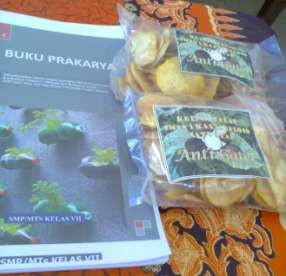 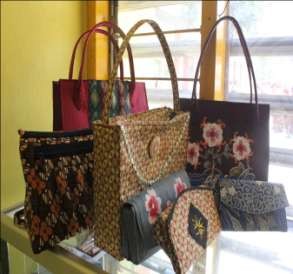 Aksesoris  gelang  hasil  karya  siswa  siap  dijual  di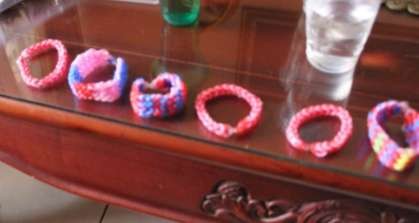 koperasi sekolahGambar 1 Hasil-hasil karya guru dan siswa yang siap dipasarkan secara terbatasPEMBAHASANBerdasarkan    hasil  kegiatan  sebagaimana telah  dipaparkan  di  atas,  dapat  dibahas sebagai berikut:Kegiatan di SMP Satu Atap Ngenep kecamatan Karangploso kabupaten Malang dapat dikatakan berjalan sangat efektif, bahkan hasilnya melebihi dari apayang direncanakan. Berdasarkan evaluasi proses dan evaluasi hasil dapat diinterpretasikan sebagai berikut. Dari segi proses, baik proses pelatihan yang dilakukan di tempat pelatihan maupun proses pembelajaran di sekolah dapat dilaksanakan secara efektif. Begitu juga dari segi hasil dapat dikatakan efektif.  Keefektifan itu ditunjukkan sebagai berikut.Pertama,  partisipasi dan semangat guru untuk mengikuti pelatihan sangat tinggi. Hal ini terbukti bahwa dari semula hanya dua orang guru yang dipilih untuk mengikuti pelatihan, ternyata minta ditambah seorang guru lain yang secara sukarela mengikuti pelatihan dengan biaya  sendiri.  Semangat  guru dalam  mengikuti  pelatihan juga  ditunjukkan ketika proses pelatihan berlangsung. Hal ini ditunjukkan oleh permintaan penambahan waktu pelatihan kepada fasilitator.Kedua, materi pelatihan sangat menarik bagi guru. Berdasarkan wawancara tim pelaksana dengan  guru  peserta pelatihan dikatakan bahwa materi  yang dilatihkan  sangat beragam dan baru bagi mereka. Hal ini dapat dimaklumi karena guru-guru tersebut berasal dan mengajar di sekolah terpencil yang kurang atau jarang mendapatkan kemajuan inovasi di bidang keterampilan.Ketiga, peralatan dan bahan-bahan pelatihan yang disediakan secara lengkap di tempat pelatihan menjadi daya tarik dan menambah semangat guru peserta peltihan.Keempat, materi yang dilatihkan kepada guru langsung dapat diterapkan untuk dibelajarkan kepada siswa dan guru dapat melakukan pengembangan sendiri. Hal ini karena minat dan bakat guru di bidang keterampilan sangat tinggi terbukti dari produk-produk karya yang ditunjukkan kepada tim pelaksana ketika dilakukan seleksi untuk memilih guru yang akan mengikuti pelatihan.Berdasarkan hasil kegiatan di atas, dapat diinterpretasikan dan dibahas lebih lanjut sebagai brikut. Ada dua kelompok life skills yang penting untuk dikembangkan bagi setiap individu  terutama  siswa  SMP  Satu  Atap,  yaitu    kecakapan  hidup  yang  bersifat  umum (general life skills), dan kecakapan hidup yang bersifat khusus (specific life skills) (Kendall dan Marzano dalam Ulfatin, 2005). Life skills yang bersifat umum (general) terdiri atas self awareness, thinking skills, dan social skills. Sedangkan life skills yang bersifat khusus terdiriatas academic skills dan vocational skills. Pada program IbM  tahun sebelumnya (2013) telah dilakukan kaji tindak pembelajaran muatan lokal untuk meningkatkan life skills. Sedangkan untuk program IbM tahun 2014 ini, jenis life skills yang ingin dikembangkan dalam pembelajaran muatan lokal SMP Satu Atap lebih dispesifikan (specific life skills), tepatnya kecakapan vokasional (vocational skills). Karena siswa SMP Satu Atap ada pada kelompok perkembangan remaja awal  usia 12 – 15 tahun dan secara undang-undang ketenagakerjaan masih termasuk kelompok anak, maka keterampilan kerja yang diperlukan masih kategori pra-vocational. Kecakapan ini dalam kurikulum SMP disebut pra-vocational skills (Depdiknas, 2006). Sementara, pada Kurikulum 2013, pembelajran pra-vocational skills ini dinamai dengan matapelajaran prakarya. Keterampilan pada matapelajaran Prakarya ini mencakup bidang kerajinan, pengolahan, rekayasa, dan budidaya (Depdikbud, 2013).Agar guru SMP Satu Atap mampu membelajarkan pra-vocasional skills kepada siswanya, jika merujuk pada Undang-Undang Nomor 14 tahun 2005, maka guru harus memiliki kompetensi profesional. Kompetensi profesional adalah kemampuan yang sesuai dengan bidang matapelajaran yang diajarkan. Jika seorang guru akan membelajarkan matapelajaran muatan lokal jenis kerajinan menjahit, maka ia harus memiliki kompetensi di bidang   menjahit, dan jika akan membelajarkan keterampilan pengolahan pangan, maka ia harus  memiliki  kompetensi  di  bidang  pengolahan  pangan,  begitu  seterusnya.  Untuk membantu meningkatkan/mengembangkan kompetensi profesional guru SMP Satu Atap pada matapelajaran muatan lokal yang diisi dengan pra-vocational skills, atau yang secara eksplisit menjadi  matapelajaran  Prakarya,     maka  perlu  kegiatan  pelatihan  pra-vocational  skills berbasis potensi lingkungan bagi guru muatan lokal.Keterampilan pra-vocational  adalah jenis keterampilan yang memberikan kesempatan kepada peserta didik untuk terlibat dalam berbagai pengalaman apresiasi dan berkreasi untuk menghasilkan  suatu  karya   yang  bermanfaat  langsung  bagi  kehidupan  peserta  didik.Orientasi pembelajaran    pra-vocasional adalah memfasilitasi pengalaman emosi, intelektual, fisik, persepsi, sosial, estetika, artistik dan kreativitas peserta didik dengan melakukan aktivitas apresiasi dan kreasi terhadap berbagai produk. Kegiatan ini dimulai dari mengidentifikasi potensi di sekitar peserta didik untuk diubah menjadi produk yang bermanfaat bagi kehidupan manusia. Pembelajaran dirancang secara sistematis melalui tahapan meniru, memodifikasi, dan mengubah fungsi produk yang ada menuju produk baru yang lebih bermanfaat.Untuk bisa membelajarkan keterampilan pra-vocational kepada siswa, seorang   guru harus memiliki kompetensi profesional atau kompetensi keahlian sesuai jenis keterampilanyang dibelajarkan. Umumnya guru di SMP Satu Atap tidak memiliki kompetensi profesional yang dibutuhkan itu. Agar dapat membekali para guru tersebut, maka diperlukan pelatihan tentang jenis keterampilan yang dibutuhkan, terutama sesuai dengan keterbatasan dan potensi yang ada di sekolah.Pelatihan bertujuan agar guru memiliki kemampuan sebagai berikut: (1) mampu mengembangkan pengetahuan dan keterampilan membuat berbagai produk kerajinan dan produk  teknologi  yang  berguna bagi  kehidupan  manusia,  dan  membelajarkannya kepada siswa; (2) memiliki rasa estetika, apresiasi terhadap produk kerajinan, produk teknologi, dan artefak dari berbagai wilayah Nusantara maupun dunia, dan menginspirasi siswa untuk melakukan hal yang sama; (3) mampu mengidentifikasi potensi setempat yang dapat dikembangkan melalui kegiatan kerajinan dan pemanfaatan teknologi sederhana, yang dituangkan dalam rencana pelaksanaan pembelajaran (RPP) di sekolahnya; dan (4) memiliki sikap profesional dan kewirausahaan yang tercermin dari semangat untuk selalu ingin memperbaiki diri menjadi guru keterampilan yang lebih baik.Untuk melaksanakan kegiatan sebagaimana dibahas di atas diperlukan tim ahli yang memiliki kepakaran di bidang manajemen pendidikan, bidang metodologi pembelajaran, dan bidang keahlian kejuruan. Untuk memperlancar pelaksanaan kegiatan, diperlukan keterlibatan mahasiswa dan stakeholders lainnya, yaitu kepala sekolah, guru, dan fasilitator magang di tempat pelatihan. Pemilihan stakeholders yang terlibat didasarkan atas pertimbangan keahlian yang dimiliki dan kebutuhan dalam operasional kegiatan.Kegiatan-kegiatan dalam program semacam ini perlu ditindaklanjuti dengan kegiatan- kegiatan berikutnya, baik yang dilakukan oleh sekolah secara mandiri, maupun dilakukan oleh tim pakar, bahkan oleh lembaga lain yang terkait. Kegiatan yang harus dilakukan oleh sekolah antara lain dengan kegiatan monitoring dan evaluasi secara berkesinambungan. Evaluasi akan difokuskan pada proses dan hasil pembelajaran terutama terkait dengan matapelajaran muatan lokal. Hal ini dilakukan untuk mengetahui dampak dari kegiatan yang telah dilakukan di sekolah tersebut.  Sementara,  tim pakar dapat menindaklanjuti dengan melakukan kegiatan pengabdian kepada masyarakat yang akan difokuskan untuk pencegahan siswa yang rawan putus sekolah.   Hal ini dilakukan mengingat SMP Satu Atap di daerah terpencil hambatan dan sekaligus tantangan terbesar adalah letak geografis yang sulit dijangkau dan tingginya angka putus sekolah. Sosialisasi sistem dan unggulan matapelajaran muatan lokal, khususnya matapelajaran Prakarya yang baru ada di Kurikulum 2013 perlu dilakukan karena matapelajaran Prakarya menjadi wadah dan inisiator yang memfasilitasi berkembangnya life skills yang dapat meningkatkan program unggulan di SMP Satu Atap.Pihak terkait yang berkepentingan dalam kaitannya dengan kegiatan ini perlu melakukan pameran hasil karya siswa SMP Satu Atap dalam satu kabuaten, yang pelaksanaannya dikoordinasikan oleh Dinas Pendidikan kabupaten. Kegiatan pameran dapat dilaksanakan dalam rangkaian kegiatan rutin peringatan hari kemerdekaan RI tanggal 17Agustus untuk setiap tahun. Atau, kegiatan dapat diintegrasikan dengan kegiatan Kepramukaan yang dilaksanakan rutin dalam setiap tahunnya. Memfasilitasi berkembangnya jenis-jenis  keterampilan  baru  perlu  dikembangan  oleh  sekolah  (SMP  Satu  Atap)  sesuai potensi lingkungan dan sumber daya manusia yang dimiliki sekolah. Sekolah juga dapat melakukan perencanaan yang terkait dengan kegiatan ini yaitu mengembangkan jenis keterampilan baru misalnya sub bidang rekayasa dan pertanian sebagai pra-vocational skills yang dapat dipilih siswa. Pemilihan jenis keterampilan baru yang dikembangkan perlu persetujuan Dinas Pendidikan, Komite Sekolah, orang tua, dan guru. Di samping itu, memasukkan program pengembangan pra-vocational skills  ke dalam rencana kegiatan dan anggaran sekolah (RKAS) secara rutin dalam setiap tahunnya sangat diperlukan untuk mendukung program unggulan sekolah.KESIMPULANHasil yang dicapai dari kegiatan ini dapat disimpulkan sebagai berikut:1. Metode pelatihan dengan cara magang   ditempat kerja sangat efektif untuk meningkatkan kompetensi profesional guru muatan lokal matapelajaran Prakarya. Hal ini  ditunjukkan oleh keaktifan mereka dalam mengikuti seluruh rangkaian kegiatan magang.2. Pemilihan tempat magang yang sesuai dengan keterampilan yang dibutuhkan, ketersediaan sarana pelatihan yang memadai, kedekatan jarak antara tempat magang dengan tempat tinggal guru, serta ketersediaan biaya magang dan transportasi menjadi penentu daya tarik dan semangat guru dalam mengikuti pelatihan.3. Jenis pra-vocational skills berbasis potensi lingkungan yang dilatihkan adalah keterampilan kerajinan dan pengolahan. Pemilihan jenis keterampilan ini harus dilakukan oleh tim pelaksana dengan melihat langsung kondisi lapangan, sehingga dapat dilihat apakah jenis keterampilan sesuai dengan potensi lingkungan.4. Hasil pelatihan menjadi bekal yang efektif bagi guru untuk membelajarkan pra- vocational skills kepada siswa, dan pembelajaran dengan materi yang menarik dari hasil magang menjadi pendorong motivasi siswa dalam belajar keterampilan.5.  Hasil  pembelajaran  muatan  lokal  pada  matapelajaran  Prakarya  berupa  produk kerajinan dan olahan (misalnya tas, dompet, aksesoris, dan olahan camilan) dapat menjadi   program   dan   produk   unggulan   sekolah.   Produk   unggulan   ini   dapat dipamerkan pada acara bazar dan pameran karya siswa yang dilakukan oleh sekolah pada waktu acara kelulusan siswa6.  Hasil karya siswa yang menjadi produk unggulan sekolah tersebut dapat dipamerkan secara kewilayahan yang dikoordinasikan oleh Dinas Pendidikan tingkat kabupaten.DAFTAR PUSTAKADepdiknas.  2006.  Kurikulum  Tingkat  Satuan  Pendidikan.  Jakarta:  Direktorat  PendidikanDasar dan Menengah, Depdiknas.Depdikbud,  2013.  Kurikulum  SMP,  Kompetensi  Inti  dan  Kompetensi  Dasar    Prakarya.Jakarta:  Pusat Pengembangan Kurikulum, Depdikbud.Dinas Pendidikan dan Kebudayaan Propinsi Jawa Timur. 2007. Grand Design PendidikanPropinsi Jawa Timur Tahun 2008. Surabaya: Dinas P dan K Propinsi Jawa Timur.Intruksi Presiden Republik Indonesia Nomor 5 tahun 2006 tentang Gerakan Nasional Percepatan Penuntasan Wajib Belajar Pendidikan Dasar Sembilan Tahun dan Pemberantasan Buta Aksara.JPNN.Com. 2011. Tekan Angka DO Bangun SD-SMP Satu Atap. 18 Juli 2011 Diakses 3Februari 2012.Keputusan Bupati Malang Nomor 180i.1187/KEP/421.013/2007 tentang Penetapan LembagaSD-SMP Satu Atap.Keputusan   Bupati   Malang   Nomor   180i.162/KEP/421.013/   2010   tentang   PenetapanLembaga SD-SMP Satu Atap.Ulfatin, N., Mukhadis, A., Imron, A.2009. Profil Wajar 9 th dan model strategi penuntasan- nya  pada  daerah  rawan  DO  & tidak  melanjutkan  ke  sekolah  lanjutan.  Laporan Penelitian. Malang: Lembaga Penelitian. UM.Ulfatin, N., Mukhadis, A., Imron, A. 2010. Profil Wajib Belajar 9 Tahun dan AlternatifPenuntasannya. Jurnal Ilmu Pendidikan, Jilid 17, 1 Februari.Ulfatin, N. 2005. Mengembangkan Life Skills di Sekolah Menengah dan Tinggi. MakalahSeminar Kolegial. Malang: FIP UM.Ulfatin, N. dan Mukhadis, A. 2013. Kaji Tindak Pembelajaran Muatan Lokal di SMP Satu Atap untuk Meningkatkan Life Skills Siswa di Daerah Terpencil. Laporan Kemajuan Program IbM. Malang: LP2M UM.